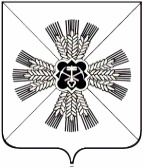 КЕМЕРОВСКАЯ ОБЛАСТЬАДМИНИСТРАЦИЯ ПРОМЫШЛЕННОВСКОГО МУНИЦИПАЛЬНОГО ОКРУГАПОСТАНОВЛЕНИЕот «15» декабря 2020 г. № 1991-Ппгт. ПромышленнаяО внесении изменения в постановление администрации Промышленновского муниципального округа от 16.09.2020 № 1451-П «О дополнительных мерах по противодействию распространению новой коронавирусной инфекции (COVID-19)» (в редакции постановлений     от 30.09.2020 № 1535-П, от 19.10.2020 № 1652-П, от 02.11.2020 № 1706-П,      от 12.11.2020 № 1754-П, от 26.11.2020 № 1859-П)	На основании распоряжения Губернатора Кемеровской области – Кузбасса от 09.12.2020 № 183-рг «О внесении изменения в распоряжение Губернатора Кемеровской области – Кузбасса от 14.09.2020 № 145-рг «О дополнительных мерах по противодействию распространению новой коронавирусной инфекции (COVID-19)» (в редакции распоряжений              от 26.09.2020 № 147-рг, от 13.10.2020 № 158-рг, от 27.10.2020 № 167-рг,       от 10.11.2020 № 174-рг, от 24.11.2020 № 178-рг):	1. Внести в постановление администрации Промышленновского муниципального округа от 16.09.2020 № 1451-П «О дополнительных мерах по противодействию распространению новой коронавирусной инфекции (COVID-19)» (в редакции постановлений от 30.09.2020 № 1535-П, от 19.10.2020 № 1652-П, от 02.11.2020 № 1706-П, от 12.11.202 № 1754-П, от 26.11.2020 № 1859-П) (далее – постановление) следующие изменения:1.1. абзац первый пункта 1 постановления изложить в редакции: «Ввести с 17.09.2020 по 30.09.2020, с 01.10.2020 по 14.10.2020, с 15.10.2020 по 28.10.2020, с 29.10.2020 по 11.11.2020, с 12.11.2020 по 25.11.2020, с 26.11.2020 по 09.12.2020, с 10.12.2020 по 23.12.2020 для граждан в возрасте 65 лет и старше режим изоляции в домашних условиях (далее также – самоизоляция), за исключением:».2. Настоящее постановление подлежит размещению на официальном сайте администрации Промышленновского муниципального округа  в сети Интернет. 3. Контроль за исполнением настоящего постановления оставляю за собой. 4. Настоящее постановление вступает в силу со дня подписания.Исп. Н.И. МинюшинаТел. 74779	                                    ГлаваПромышленновского муниципального округаД.П. Ильин